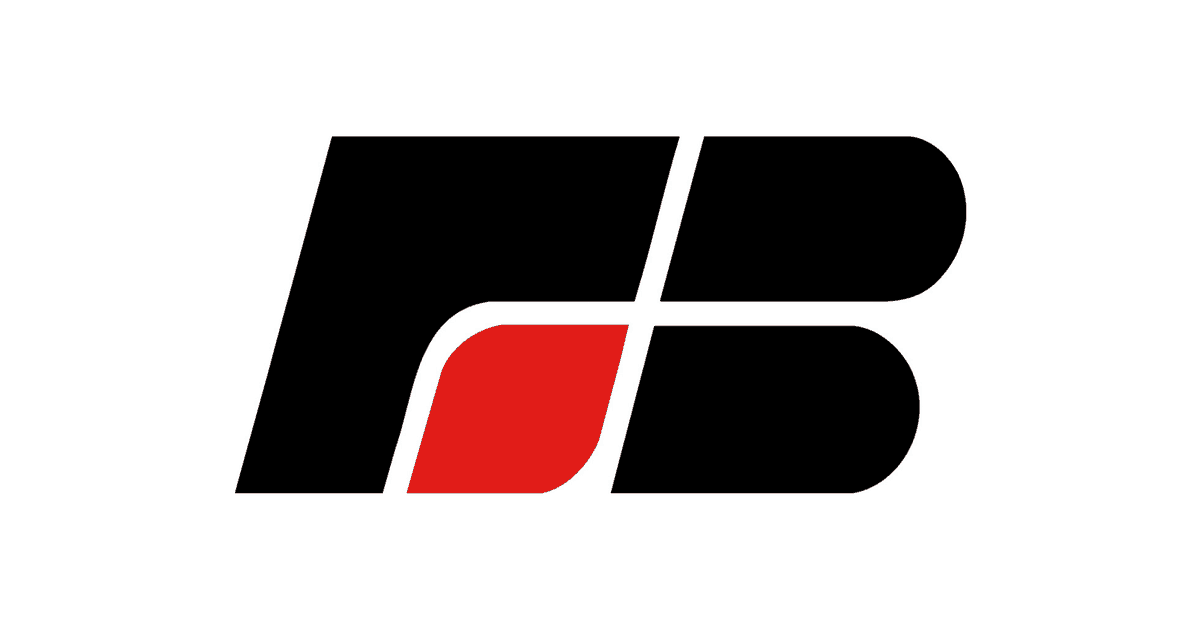 Maricopa County Farm Bureau Scholarship InformationApplication Deadline March 31stMail applications to:			Maricopa County Farm Bureau							104 W. Baseline Rd.							Buckeye, AZ 85326Or email to:					erin@maricopacountyfb.org Maricopa County Farm Bureau is offering four $2,500 scholarships to students from families who are members of Maricopa County Farm Bureau.  Scholarships will be awarded to two high school seniors entering a University, College or Trade School for the first time. Two scholarships will go towards current University, College or Trade School students continuing his or her post-high school undergraduate degree or certification program.Interested students are requested to submit a LETTER OF INTENT. Please include the University, College or Trade School you are planning to attend, curriculum major and minor (if applicable), your personal desires to further your education and your plans upon graduation.  Also, a brief summary of your High School and/or College achievements, awards, community service and extracurricular activities should be included.There are no restrictions on the location of the school – only that it be an accredited University, College or Trade School.  The student may choose any major, however priority will be given to students with an agriculture major.*A minimum GPA of 2.5 or a letter of acceptance from a Trade School or College is required.Submit the following by March 31st:Letter of Intent (as described in the paragraph above)An official copy of high school and/or college transcriptsCompleted applicationTwo letters of recommendation from a person other than family dated with the current year, mailed directly from recommender to the above address (Separate from items 1-3)Scholarships will be announced in May.  Payments will be made directly to the institution in which you are enrolled, upon confirmation of registration.  Half will be awarded the first semester and half the second semester.The scholarship winners will be asked to fill out a W9 and provide the mailing address and student ID for the scholarship to be sent to the attending college.Note:  Please do not wait until the deadline and risk missing the opportunity to have your application considered! All application documents must be received at the MCFB office by March 31st. Maricopa County Farm Bureau Scholarship ApplicationApplication Deadline March 31stName______________________________________ Phone______________________Address__________________________City____________State_____Zip___________e-mail address________________________________________Date of Birth_______________________Non-Weighted GPA (HS or College) ______________     Grade Entering_____________University/College/Trade School You Plan to Attend:  _____________________________________________________________________High School or University/College/Trade School You Currently Attend: ____________________________________________________________________Parent(s) Name_________________________________________________________Occupation(s)__________________________________________________________Maricopa County Farm Bureau Member Number_______________________________Other Scholarships Received   ______________________________________________Please answer the following question with a one-page response:  How has agriculture impacted my life?Signature____________________________________     Date__________________